Binary MessagesYou discovery a time capsule from the 1950s.  Inside the capsule is an encoded message.  The message uses a simple binary code.  Can you work it out?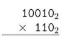 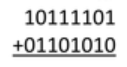 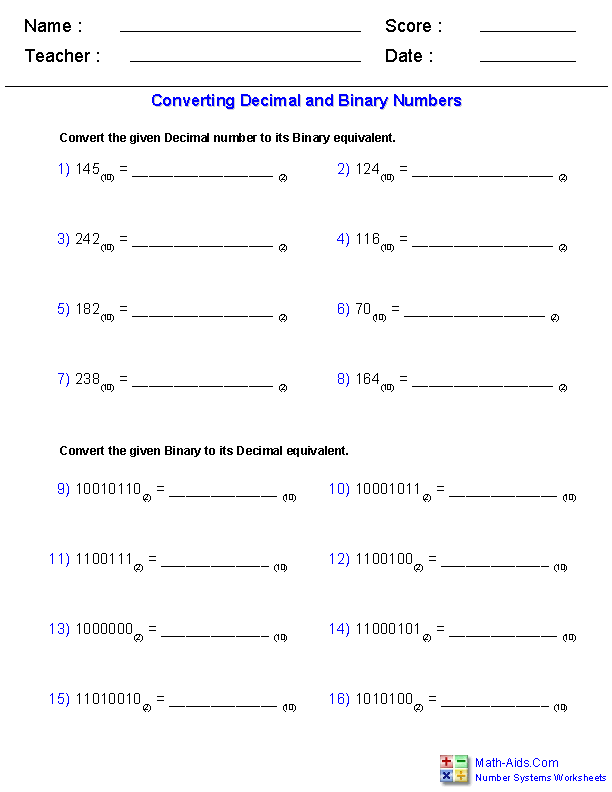 12345678910111213ABCDEFGHIJKLM14151617181920212223242526NOPQRSTUVWXYZ